Výzva na predloženie cenovej ponuky (ďalej len „Výzva“)zákazka s nízkou hodnotou podľa § 117 zákon č. 343/2015 Z. z. o verejnom obstarávaní a o zmene a doplnení niektorých zákonov v znení neskorších predpisov (ďalej len „ZVO“)	Identifikácia verejného obstarávateľa Názov: 			Dobrovoľná civilná ochranaSídlo:			Záhorácka 53, 90101 MalackyIČO: 			51444054		Kontaktná osoba: 	Mgr. Stanislav PešekE-mail: 			predseda@dcosr.skTelefón:			+421 918036143	Všeobecná špecifikácia predmetu zákazkyNázov:			2 ks dodávkových automobilovCPV:			34136000-9 - Dodávkové automobilyDruh:			TovarElektronická aukcia: 	NiePredpokladaná hodnota zákazky v EUR s DPH: 77 952,00Špecifikácia predmetu zákazky Predmetom zákazky je nákup 2 ks nového nepoužívaného dodávkového automobilu, ktoré spĺňa technickú špecifikáciu uvedenú v prílohe č. 1 tejto výzvy, vrátane dopravy na miesto dodania a záručného servisu po dobu 24 mesiacov odo dňa dodania predmetu zákazky, bez obmedzenia najazdených kilometrov (t. j. výkon povinných záručných prehliadok a kontrol vozidla v závislosti na výrobcom stanovených servisných intervaloch vozidla a predpísaných úkonov počas celej doby trvania záruky).Doklady ktoré je uchádzač povinný predložiť (obsah ponuky)a) Doklady, prostredníctvom ktorých uchádzač preukazuje splnenie podmienok účasti záujemca predložiť vo forme naskenovaných originálnych dokladov alebo ich úradne osvedčených kópií (sken):Doklady o oprávnení dodávať tovar, uskutočňovať stavebné práce alebo poskytovať službu, ktorý zodpovedá predmetu zákazky. V prípade ak je uchádzač zapísaný v Zozname hospodárskych subjektov, tento doklad nepredkladá a túto informáciu uvedie vo svojej ponuke.Doklad o tom, že nemá uložený zákaz účasti vo verejnom obstarávaní potvrdený konečným rozhodnutím v Slovenskej republike alebo v štáte sídla, miesta podnikania alebo obvyklého pobytuOsobné údaje dotknutých osôb, ktoré sú súčasťou tohto procesu verejného obstarávania, sú spracúvané verejným obstarávateľom na vopred vymedzený účel v súlade s Nariadením Európskeho parlamentu a Rady (EÚ) 2016/679 o ochrane fyzických osôb pri spracúvaní osobných údajov a o voľnom pohybe takýchto údajov a zákona NR SR č. 18/2018 Z. z. o ochrane osobných údajov a o zmene a doplnení niektorých zákonov. Typ zmluvného vzťahu Uzavretie jednorázovej zmluvy.Trvanie zmluvného vzťahu V zmysle bodu č. 3 výzvy.

Kritérium na vyhodnotenie ponúkKritérium na vyhodnotenie ponúk je Najlepší pomer ceny a kvality. Hodnotená cena bude vrátane DPH. Elektronická aukcia:  NiePredkladanie ponúkElektronickú ponuku uchádzači vložia vyplnením ponukového formulára a vložení požadovaných dokladov a dokumentov v systéme JOSEPHINE umiestnenom na webovej adrese https://josephine.proebiz.com/sk/tender/55459/summary.Lehota na predkladanie ponúk  Lehota na predkladanie ponúk uplynie: 03.05.2024 10:00:00Vysvetľovanie výzvy10.1	V prípade nejasností týkajúcich sa požiadaviek uvedených vo Výzve alebo inej sprievodnej      dokumentácií, môže záujemca elektronicky požiadať verejného obstarávateľa v systéme JOSEPHINE prostredníctvom záložky „KOMUNIKÁCIA“ o ich vysvetlenie. Záujemca musí svoju žiadosť doručiť verejnému obstarávateľovi dostatočne vopred pred uplynutím lehoty na predkladanie ponúk, tak aby mal verejný obstarávateľ dostatok času na spracovanie a doručenie odpovede všetkým záujemcom. O doručení správy bude záujemca informovaný prostredníctvom notifikačného  e-mailu.10.2  Verejný obstarávateľ si vyhradzuje právo predĺžiť lehotu na predkladanie ponúk.Vyhodnotenie ponúk:11.1	 Verejný obstarávateľ po uplynutí lehoty na predkladanie ponúk vyhodnotí ponuky  a uchádzačov bude informovať v systéme JOSEPHINE prostredníctvom záložky KOMUNIKÁCIA“.11.2	 Verejný obstarávateľ má počas hodnotenia možnosť požiadať uchádzača o vysvetlenie predložených dokladov.11.3	 Verejný obstarávateľ si vyhradzuje právo zákazku zrušiť, odmietnuť všetky predložené ponuky a v prípade potreby súťaž opakovať.11.4	Verejný obstarávateľ vyhodnotí ponuky najprv podľa zvoleného kritériá a následne u uchádzača umiestneného na 1. mieste vyhodnotí splnenie podmienok účasti a požiadaviek na predmet zákazky. V prípade potreby vyhodnotí aj ponuku ďalšie uchádzača v poradí podľa stanoveného kritériá.Prílohy:DCO_01_Príloha č. 1Informácie o prípadných aktualizáciách týkajúcich sa zákazkyVerejný obstarávateľ odporúča uchádzačom, ktorí chcú byť informovaní prostredníctvom notifikačných e-mailov o prípadných aktualizáciách a informáciách týkajúcich sa konkrétnej zákazky, aby v danej zákazke zaklikli tlačidlo „ZAUJÍMA MA TO“ (v pravej hornej časti obrazovky)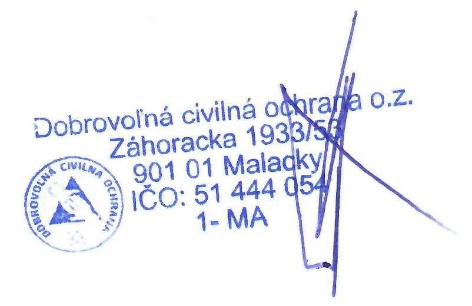 V Malackách, dňa 22.04.2024. 		....................................................               								      Mgr. Stanislav Pešek, predseda 